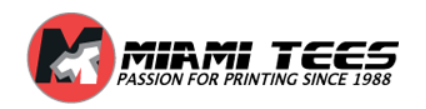 CREDIT CARD AUTHORIZATION FORMCHECK ONE OR BOTH IF APPLICABLE:	□ USE THIS CARD FOR ALL FUTURE TRANSACTIONS	□ ONE-TIME CHARGE AMOUNT: US $ ______________By signing and returning this form you are authorizing Miami Tees Online, LLC to charge the credit card provided on this form.  By signing and returning this form you acknowledge that once orders are placed, they cannot be canceled or modified in anyway due to the custom, made to order nature of the process.   Initials_____ Date _______This information is confidential.  email to margie@miamitees.usCUSTOMER NAME:PHONE NUMBER:ADDRESS ZIP CODE________________ZIP CODE________________NAME AS APPEARS ON CREDIT CARD:NAME AS APPEARS ON CREDIT CARD:NAME AS APPEARS ON CREDIT CARD:CARD TYPE (choose one):CARD TYPE (choose one):□ VISA□ VISA□ MasterCard□ MasterCard□ MasterCard□ American ExpressCREDIT CARD NUMBER:CREDIT CARD NUMBER:EXPIRATION DATE:EXPIRATION DATE:(month /year)(month /year)(month /year)CARD SECURITY CODE (CSC / CVV):CARD SECURITY CODE (CSC / CVV):CARD SECURITY CODE (CSC / CVV):Card Holder’s Signature:Date: